СОСТАВ ИНИЦИАТИВНОЙ ГРУППЫ СООБЩЕСТВА «БИОЛОГИ КДЛ»Участие  администраторов не ограничивается рамками определенных ролей, все всегда «на подхвате» и оперативно отвечают на смежные вопросы, организовывают  обсуждения. В какой-то степени все выполняют функцию наставничества.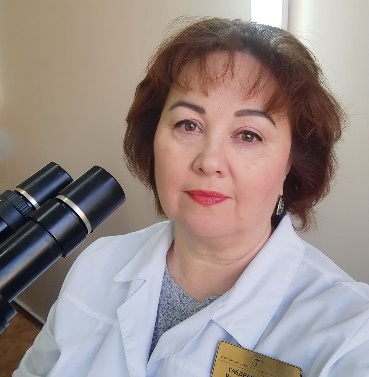 ГАБДРАХМАНОВА РЕЗИДА НУРГАЛИЕВНА1987г. Окончила Биолого-почвенный факультет Казанского государственного университета, кафедра «Физиология человека и животных».  Специальность «Физиология» 1987-1994 работа в должности физиолога лаборатории «Психофизиологии труда» строящегося Камского тракторного (впоследствии «Елабужского автомобильного») завода1994 г.-2000 г.г.- врач-лаборант серологической лаборатории МСЧ ПО «ЕлАЗ»1997г. прошла первичную переподготовку по специальности «Клиническая лабораторная диагностика»2000-2017г.г. - заведующая КДЛ Елабужской городской поликлиникиВ 2007 присвоена, в 2012 и в 2017 г.г. подтверждалась высшая категория по специальности. «Клиническая лабораторная диагностика»В 2010 окончила Президентскую программу переподготовки управленческих кадров по специальности «Менеджмент»2011 г. - стажировалась в Японии по теме «Управление качеством»2012 -2013г.г. - повышение квалификации по направлению «Бережливое производство» на кафедре экономики и права Института ДПО Казанского национального исследовательского Технического университета  им. А.Н. Туполева-КАИ» (КНИТУ-КАИ);  на курсах и семинарах ПО «ОРГПРОМ» После централизации лабораторной службы на базе «ГАУЗ «Елабужская ЦРБ» с 2017г. по 2022 г.  занимала должности врача клинической лабораторной диагностики, врача-лаборанта в  цитологической группе КДЛ, С 01.11.2022 по настоящее время - биолог КДЛ ГАУЗ «ЕЦРБ»С 2015г. состоит в Ассоциации «Федерация лабораторной медицины» Координатор сообщества «Биологи КДЛ», отвечает за связь со сторонними структурами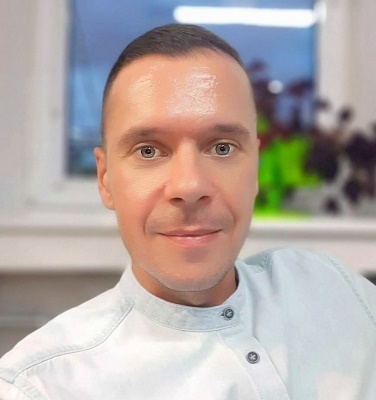 НОСЕНКО ДМИТРИЙ АЛЕКСЕЕВИЧВ 2008 году окончил ГБУ ВПО "Сахалинский государственный университет", кафедра биологии. Специальность "Биология".С 2010 года работает в должности "Биолог" в клинико-диагностической лаборатории ГБУЗ "Южно-Сахалинская городская больница им. Ф.С. Анкудинова".В 2012 году прошёл ПП по специальности "КЛД" в ГБУ ВПО "Новосибирский государственный медицинский университет".Неоднократно проходил курсы ПК на центральных базах (Владивосток, Новосибирск, Москва, Санкт-Петербург). Имеет Высшую квалификационную категорию.Неоднократно награждался почётными грамотами и благодарственными письмами руководства ЛПУ. Почётный донор России с 2009 года.С 2023г. - член Комитета по образованию, кадровому и профессиональному развитию Ассоциации «Федерация лабораторной медицины»Сфера профессиональных интересов: КЛД, патология гемостаза, экстренная диагностика.Администратор сообщества "Биологи КДЛ". Признанный авторитет в вопросах нормативного обеспечения лабораторной медицины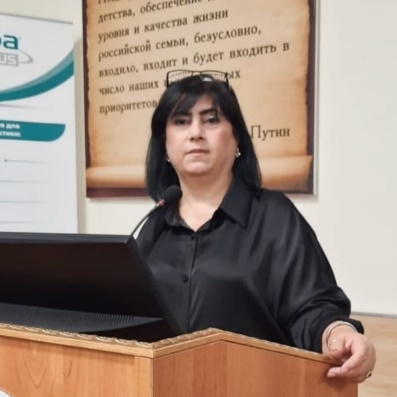 ХЕИРБЕКОВА МАСАНА ХАНАХМЕДОВНА ,В 1993 году с отличием окончила Дагестанское .медицинское училище по  специальности «Лабораторная диагностика, работа в должности фельдшера-лаборанта В 2006 г. окончила биологический факультет  Дагестанского государственного университета .С 1988 -2012 гг. работала в должности врача-лаборанта в КДЛ Детской поликлиники  N°1 г. Махачкала 2012 -2021гг.- заведующая КДЛ  ГБУ РД "Махачкалинский родильный дом N°1" С 2021 г. АПО ДПО "ЕЦПК", менеджер образовательных программ.Член Ассоциации «Федерация лабораторной медицины». Лауреат Всероссийской Профессиональной Премии в Области Лабораторной Медицины им.В.В.Меньшикова 2023 г.В сообществе «Биологи КДЛ» оказывает поддержку по вопросам  повышения квалификации, в решении трудовых споров. Контролирует  соблюдение правил группы. В составе Совета администраторов участвует в разработке коллективных обращений. Ведет так же группу  «Биологи Дагестана»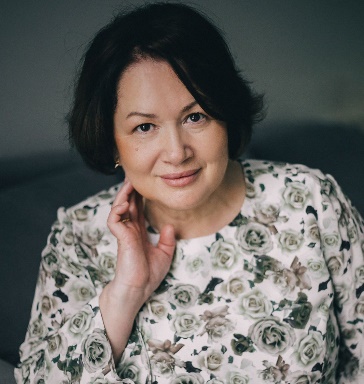 СЕДОВА РОЗА ВАЗЫХОВНАРодилась в г. Белая Калитва Ростовской области. После окончания школы в 1986 поступила в мед училище им. Г. В. Кузнецовой г. Шахты; 1988 год- работала в должности лаборанта на кафедре Биологии под руководством проф. С. В. Жуковой Харьковского медицинского института;1989 -1992 г.г. - медсестра  военного госпиталя (Армения); 1992-1998г.г. медсестра психо-неврологического отделения МСЧ г. Белая Калитва.1998 год- фельдшер-лаборант  ГАУЗ РКОД г. Казань, 2010 год  Окончила Казанский медицинский  университет по специальности "Фармация";2014 г. - специалист-эксперт Росздравнадзора  по РТ;В 2015 году в рамках подготовки визита представителей ВОЗ в нашу страну, награждена грамотой М. А. Мурашко за плодотворный труд;В 2016 г. прошла первичную переподготовку по специальности «Клиническая лабораторная диагностика» в Казанской государственной медицинской академии В настоящее время Биолог в КДЛ ГАУЗ " РКПБ им. акад. В. М. Бехтерева " МЗ Республики Татарстан. Член Ассоциации «Федерация лабораторная медицина»С апреля 2023 - администратор  профессионального сообщества «Биологи КДЛ». Ведет направления «Организация санитарно-эпидемиологического режима», «Построение системы менеджмента качества в лаборатории», в личном багаже более 40 разработанных СОПов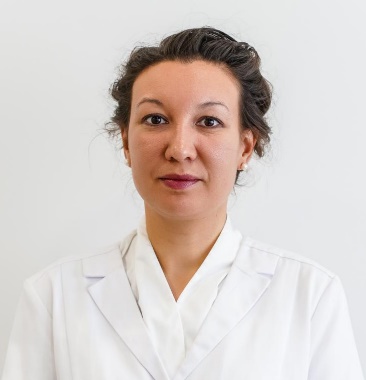 РЕПНИКОВА АННА РОБЕРТОВНАВ 2008 г. окончила ГБУ ВПО "Сахалинский государственный университет", кафедра биологии. Специальность "Биология".2007-2012-  работа в должности младшего научного сотрудника в Сахалинском НИИ рыбного хозяйства и океанографии2015-2018 – биолог Центра гигиены и эпидемиологии в Сахалинской области2017 - Прошла первичную переподготовку  по специальности « Клиническая лабораторная диагностика» на базе  Новосибирского государственного медицинского университета2018 - работа в должности биолога в  Центре мужского здоровьяС 2018г. по   настоящее  время – биолог  медико-генетического отделения ГБУЗ "Сахалинская областная клиническая больница", медико-генетическое отделениеАдминистратор Сообщества «Биологи КДЛ»Наиболее авторитетный специалист-практик  в области диагностики орфанных заболеваний и мужской фертильности. 